BIODATA ALUMNI 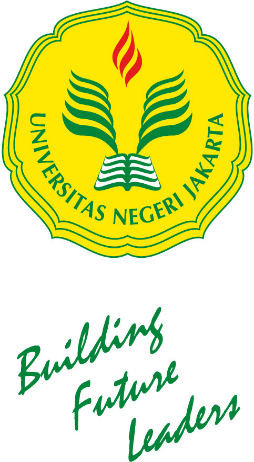 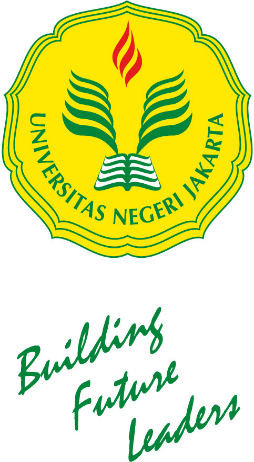 FAKULTAS BAHASA DAN SENI UNIVERSITAS NEGERI JAKARTA WISUDA BULAN .............................................................I. 	Nama Lengkap 	:	Nomor Registrasi 	:	Nomor Ijazah 	:	Nomor Akta Mengajar 	:	Nomor Transkrip Nilai 	:	Program Studi 	:	Judul Skripsi/TA	:	Masa Penulisan Skripsi/TA	:............................semester, pada semester ............s.d..........Asal SLTA	:	(Nama Lengkap Sekolah) 	: Kota ...................................... Propinsi ..................................Lama Studi (Kuliah) 	:	Tempat tanggal Lahir	:	Agama 	:	Jenis Kelamin 	:	Status Perkawinan 	:	Alamat Tinggal (tetap) yang	:	Dapat dihubungi	........................................No. Telpon/HP..................................Alamat E-mail 	:	Media SosialInstagram (IG)	:	Facebook (FB)	:	Twitter 	:	Whatsapp	:	Memperoleh Pekerjaan* Profesi	:	(bila ada sebutkan Profesi)Alamat Pekerjaan/Kantor	:	Penghasilan Rata-rata	: a. di bawah Rp 500.000,00 per bulan	  b. Rp 500.000,00 s.d Rp 1.500.000,00 per bulan	  c. di atas Rp 1.500.000,00 s.d Rp 3.000.000,00 per bulan	  d. di atas Rp 3.000.000,00 per bulanII. 	Nama Orang Tua 	:	Alamat Tetap	:		No. Telp. .............................No.HP...........................................Pekerjaan Orang Tua 	:	Alamat Kantor 	:		Kode Pos.............................email.............................................	No. Telp. .............................No.HP...........................................III. Untuk keperluan studi pelacakan lulusan FBS UNJ, saya bersedia untuk dihubungi melalui alamat/no. Telpon/akun sosmed diatas.FORM 2Daftra aktivitas ekstrakuler dan prestasi yang dicapai selama menjadi mahasiswa UNJ maupun di luar UNJ (Harap melampirkan fotocopy piagam/sertifikat, Data digunakan untuk salah satu pertimbangan menentukan wisudawan berprestasi).Nama 			: ............................................No.Registrasi 		: ............................................Selama kuliah di UNJ pernah mendapat beasiswa: Prestasi/aktivitas selama kuliah di UNJ A. Tingkat Universitas B. Tingkat Regional (Wilayah)C. Tingkat NasionalD. Tingkat InternasionalJakarta, ...................................Yang membuat, ..................................................DAFTAR ISIAN CALON WISUDAWANSEMESTER ......................(GASAL/GENAP)/TAHUN 20....... / 20.......CATATAN : Daftar isian ini wajib diisi, yang akan dipergunakan untuk menghubungi Anda 2 tahun mendatang melalui pelacakan lulusan (tracer study) Fakultas Bahasa dan Seni. Terima Kasih.Wakil Dekan III FBS UNJBidang Kemahasiswaan, Alumni, dan KerjasamaDr. Samsi Setiadi, M. Pd.NIP. 19771008 200501 1 002No.Nama BeasiswaInstansi PemberiTahunKeterangan LainNo.Kegiatan Prestasi yang diperoleh/sebagaiTgl/bulan/tahunTempatNo.Kegiatan Prestasi yang diperoleh/sebagaiTgl/bulan/tahunTempatNo.Kegiatan Prestasi yang diperoleh/sebagaiTgl/bulan/tahunTempatNo.Kegiatan Prestasi yang diperoleh/sebagaiTgl/bulan/tahunTempatIDENTITAS MAHASISWANAMA NO. INDUK MAHASISWA PROGRAM STUDI FAKULTAS UNIVERSITAS TAHUN MASUKTAHUN LULUSALAMAT KONTAKNO. TELPALAMAT E-MAILALAMAT RUMAH/KELUARGA NO.TELP KELUARGA